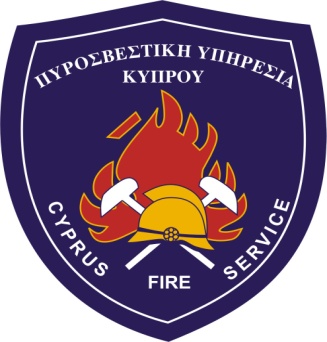 Αρ. Τηλ.: 22802415Κινητό:    99534189Αρ. Φαξ:. 22802465E-mail: fspressoffice@gmail.comwww.fs.gov.cyΠΡΟΣΚΛΗΣΗΔημοσιογραφική Διάσκεψη – Έναρξη Εβδομάδας ΠυρασφάλειαςΗ Πυροσβεστική Υπηρεσία και η CNP Ασφαλιστική σας προσκαλούν στις 10 Μαΐου και ώρα 10.30 πμ στο  Αμφιθέατρο Λήδρα το οποίο βρίσκεται στα Κεντρικά Γραφεία Ομίλου CNP CYPRUS, στη Λεωφόρο Ακροπόλεως Αρ.17 στο Στρόβολο, για την τελετή έναρξης της Εβδομάδας Πυρασφάλειας 2021. Η τελετή έναρξης τελεί υπό την αιγίδα της Έντιμης Υπουργού Δικαιοσύνης και Δημόσιας Τάξεως κας. Έμιλυς Γιολίτη.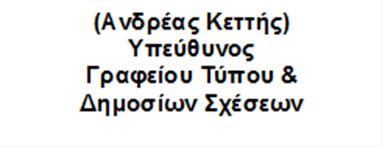 